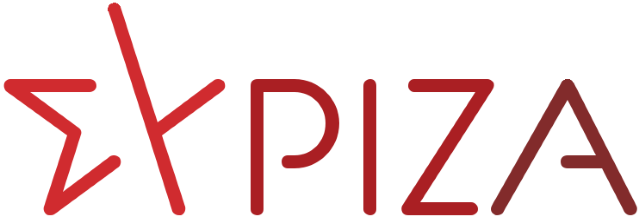 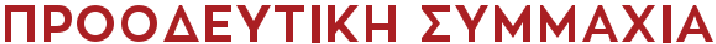 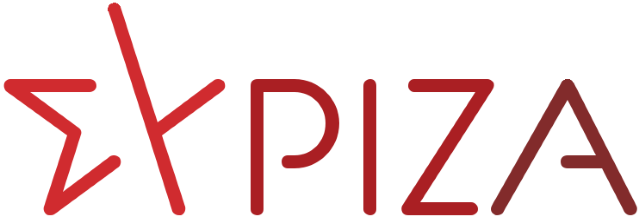 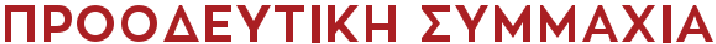 Αθήνα, 1 Ιουνίου 2022ΕΡΩΤΗΣΗΠρος τους κ.κ. Υπουργούς Υγείας Εσωτερικών Ψηφιακής ΔιακυβέρνησηςΘέμα: «Αύξηση του αριθμού των τακτικών εθελοντών αιμοδοτών».Με αφορμή την επικείμενη Παγκόσμια Ημέρα Εθελοντή Αιμοδότη στις 14 Ιουνίου, ο Παγκόσμιος Οργανισμός Υγείας εξέδωσε ανακοίνωση για τους στόχους της σχετικής ενημερωτικής καμπάνιας για το 2022. Σε αυτούς συμπεριλαμβάνονται η αναγνώριση της σημαντικής προσφοράς των εθελοντών αιμοδοτών ανά τον κόσμο, καθώς και η ανάδειξη της ανάγκης αυξημένων κρατικών επιχορηγήσεων προκειμένου για την αύξηση του αριθμού των εθελοντών μη αμειβόμενων αιμοδοτών. Αποτελεί πολιτική ευθύνη της Ελληνικής Κυβέρνησης να στηρίξει τους παραπάνω στόχους καθώς οι ανάγκες για αίμα στη χώρα είναι μεγάλες και αγγίζουν ετησίως τις 600.000 μονάδες. Σχεδόν κάθε χρόνο, σύμφωνα με τον πρόεδρο του Εθνικού Κέντρου Αιμοδοσίας (ΕΚΕΑ), η Ελλάδα εισάγει περί τις 25.000 μονάδες αίματος από την Ελβετία για τους πολυμεταγγιζόμενους, και συνεπώς ιδιαίτερα ευαίσθητους, συνανθρώπους μας. Το τελευταίο προκύπτει ως απόρροια του χαμηλού αριθμού τακτικών εθελοντών αιμοδοτών (ο οποίος μειώθηκε περαιτέρω τα τελευταία δύο χρόνια λόγω της πανδημίας Covid-19) καθώς η ασφάλεια του αίματος των τακτικών αιμοδοτών είναι πολύ μεγαλύτερη από αυτή των περιστασιακών αιμοδοτών ή των αιμοδοτών αντικατάστασης, δηλαδή εκείνων που δωρίζουν αίμα για να καλύψουν την έκτακτη ανάγκη συγγενικού ή φιλικού τους προσώπου.Στα πλαίσια της καλής πρακτικής, Ευρωπαϊκές χώρες χρησιμοποιούν την τεχνολογία για να αντιμετωπίσουν τη μεγάλη πρόκληση της προσέλκυσης και διατήρησης ικανού αριθμού αιμοδοτών για την κάλυψη των αναγκών τους. Χαρακτηριστικό είναι το παράδειγμα της Σουηδίας η οποία, ήδη από τα μέσα της δεκαετίας του 2010, αποστέλλει αυτοματοποιημένο γραπτό μήνυμα στους εθελοντές αιμοδότες όταν η δωρεά τους αξιοποιείται, ευχαριστώντας τους και ενημερώνοντας τους ότι το αίμα τους μεταγγίστηκε σε συνάνθρωπο τους που το είχε ανάγκη κατά την συγκεκριμένη ημερομηνία. Την πρακτική αυτή υιοθέτησε και η Μεγάλη Βρετανία.Η εικόνα στην Ελλάδα ωστόσο είναι διαφορετική. Στη χώρα λειτουργούν μόλις 4 Κέντρα Αίματος τα οποία εποπτεύονται και ελέγχονται από το Εθνικό Κέντρο Αιμοδοσίας (Ε.ΚΕ.Α.). Τουλάχιστον ένα εξ’ αυτών, το Κέντρο Αίματος στο Γ.Ν. «Βενιζέλειο - Πανάνειο» Ηρακλείου, παρότι παρέχει πολύτιμες υπηρεσίες στο νησί της Κρήτης, αντιμετωπίζει τον κίνδυνο της υποστελέχωσης λόγω των συνταξιοδοτήσεων ιατρών και μικροβιολόγων. Επιπρόσθετα, το Εθνικό Μητρώο Αιμοδοτών (ΕΜΑ) το οποίο υλοποιήθηκε από την ΕΔΥΤΕ Α.Ε. το 2013 στο πλαίσιο της πράξης “Κεντρικές Ηλεκτρονικές Υπηρεσίες Διαχείρισης Εθνικού Μητρώου Εθελοντών Αιμοδοτών” του Επιχειρησιακού Προγράμματος “Ψηφιακή Σύγκλιση” (ΕΣΠΑ 2007 – 2013), με σκοπό τον τεχνολογικό εκσυγχρονισμό της διαδικασίας της αιμοδοσίας, δεν φαίνεται να έχει ακόμα επιλύσει ένα από τα χρόνια προβλήματα του χώρου της δωρεάς αίματος. Όπως προκύπτει από την ιστοσελίδα του, η διασύνδεση των τοπικών πληροφοριακών συστημάτων των Υπηρεσιών Αιμοδοσίας και συνεπώς η μετάπτωση των δεδομένων (στοιχεία και ιστορικό αιμοδοτών, αιμοδοτήσεις, αποτελέσματα ελέγχων αίματος) στο ΕΜΑ, δεν έχει ολοκληρωθεί. Με δεδομένο ότι, σύμφωνα με τον Παγκόσμιο Οργανισμό Υγείας και το Συμβούλιο της Ευρώπης, το αίμα και τα παράγωγα του θα πρέπει να συλλέγονται από τακτικούς εθελοντές μη αμειβόμενους αιμοδότες, Με δεδομένο ότι οι ανάγκες της χώρας δεν καλύπτονται από τους υπάρχοντες εθελοντές αιμοδότες δεδομένης και της δυσμενούς συγκυρίας της πανδημίας Covid-19, Με δεδομένο ότι η εθελοντική αιμοδοσία αποτελεί βασικό πυλώνα του Δημόσιου Συστήματος Υγείας.Ερωτώνται οι κ.κ. Υπουργοί:Ποια στρατηγική προτίθενται να ακολουθήσουν προκειμένου να εξασφαλίσουν την ευαισθητοποίηση, την προσέλκυση, την διατήρηση και, κατά συνέπεια, την αύξηση του αριθμού των τακτικών εθελοντών αιμοδοτών; Προτίθενται να δημιουργήσουν με τη χρήση της τεχνολογίας, όπως συνέβη και στη Σουηδία με την αποστολή γραπτού μηνύματος, το οποίο γνωστοποιεί στον εθελοντή αιμοδότη την αξιοποίηση της δωρεάς του, κίνητρα στους πολίτες ώστε οι τελευταίοι να γίνουν τακτικοί εθελοντές αιμοδότες; Σε ποιες ενέργειες προτίθενται να προβούν προκειμένου να στελεχωθούν με εξειδικευμένο προσωπικό τα Κέντρα Αίματος της χώρας; Ποιο είναι το χρονοδιάγραμμα για την ολοκλήρωση της μετάπτωσης των δεδομένων από τα τοπικά πληροφοριακά συστήματα των Υπηρεσιών Αιμοδοσίας στο Εθνικό Μητρώο Αιμοδοτών; Οι ερωτώντες Βουλευτές Μαμουλάκης ΧάρηςΖαχαριάδης ΚώσταςΚάτσης Μάριος Αλεξιάδης ΤρύφωνΑναγνωστοπούλου ΣίαΒαρδάκης ΣωκράτηςΒέττα ΚαλλιόπηΓκαρά ΝατάσαΓκιόλας ΓιάννηςΖεϊμπέκ ΧουσεΐνΘραψανιώτης ΕμμανουήλΚασιμάτη ΝίναΚαφαντάρη ΧαράΛάππας ΣπύροςΜάλαμα ΚυριακήΜάρκου ΚώσταςΜεϊκόπουλος ΑλέξανδροςΜπάρκας ΚώσταςΜπουρνούς ΙωάννηςΜωραΐτης ΘάνοςΠαπαδόπουλος ΣάκηςΠαπαηλιού ΓιώργοςΠούλου ΠαναγιούΣκουρολιάκος ΠαναγιώτηςΣυρμαλένιος ΝίκοςΤελιγιορίδου ΟλυμπίαΤζούφη ΜερόπηΤριαντάφυλλίδης ΑλέξανδροςΦάμελλος ΣωκράτηςΦίλης ΝίκοςΧατζηγιαννάκης ΜίλτοςΧρηστίδου ΡαλλίαΨυχογιός Γιώργος